РАЗНОВОЗРАСТНАЯ ГРУППА «КАПИТОШКИ»1 ЭТАЖ ГРУППА № 4ВОЗРАСТ: 3-5 ЛЕТВОСПИТАТЕЛЬ: КОЛМАКОВА АНАСТАСИЯ АНАТОЛЬЕВНАВОСПИТАТЕЛЬ: САС ТАТЬЯНА ГЕННАДЬЕВНАПОМОЩНИК ВОСПИТАТЕЛЯ: РЯКОВА СВЕТЛАНА ФЕДОРОВНА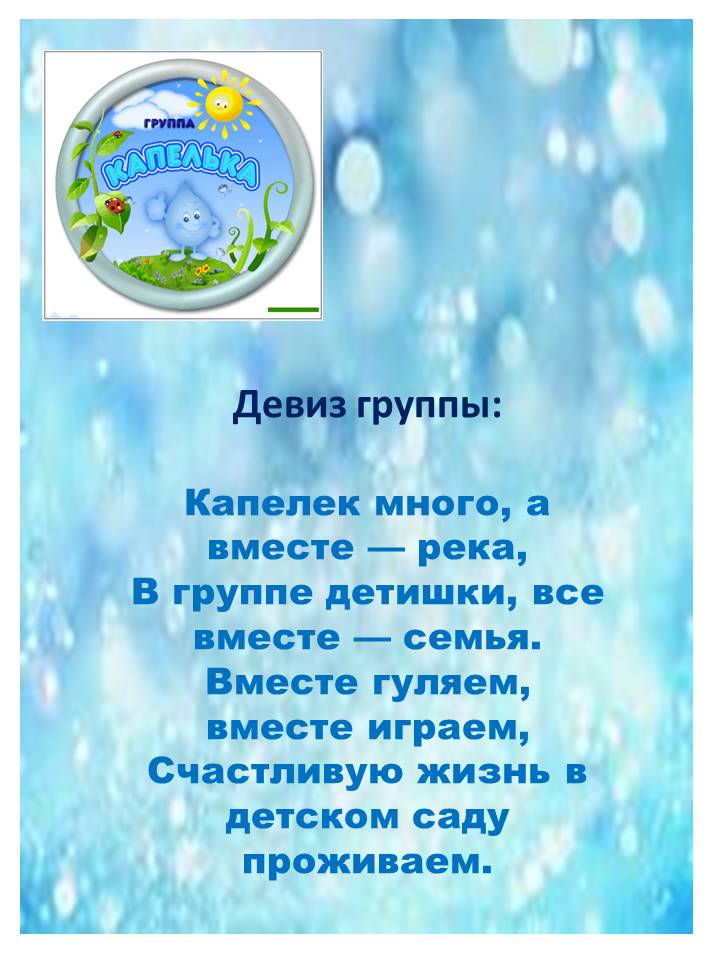 